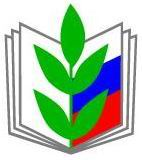 ПРОФЕССИОНАЛЬНЫЙ СОЮЗ РАБОТНИКОВ НАРОДНОГО ОБРАЗОВАНИЯ И НАУКИ РОССИЙСКОЙ ФЕДЕРАЦИИ КРАСНОДАРСКАЯ ГОРОДСКАЯ ОРГАНИЗАЦИЯ  ОБЩЕРОССИЙСКОГО ПРОФСОЮЗА ОБРАЗОВАНИЯПРЕЗИДИУМ   ПОСТАНОВЛЕНИЕ__________________________________________________________________ 04 сентября  2022 года                                г. Краснодар                               № 15Об участии во Всероссийской акциипрофсоюзов 7 октября 2022 года в рамкахВсемирного дня действий «За достойный труд!»               В рамках Всемирного дня действий «За достойный труд!» и в соответствии с постановлением президиума Краснодарской краевой организации Общероссийского Профсоюза образования от 03.09.2022 № 16, президиум городской организации Общероссийского Профсоюза образования ПОСТАНОВИЛ: Принять участие во Всероссийской  акции профсоюзов (далее- акция) в рамках Всемирного дня действий «За достойный труд!» в 2022 году, объявленной Федерацией Независимых профсоюзов России и проводимой под девизом «Zа Достойный труд!», «Zа Конституцию!», «Zа уважение к закону о профсоюзах!», «Za Президента!».Основными формами акции определить:- - собрания профсоюзного актива, заседание Совета молодых педагогических работников городской организации Профсоюза с обсуждением общих лозунгов профсоюзов;- участие в заседании трехсторонней комиссии по регулированию социально-трудовых отношений.Дополнительными формами акции определить:- размещение видеообращения Шмакова М.В., Председателя ФНПР, и Бессараб С.В., Председателя Краснодарского краевого профобъединения, на профсоюзных интернет-страницах и в социальных сетях;- размещение информации о проведении акции на личных страницах профсоюзного актива в социальных сетях.Специалистам городской организации Профсоюза:- довести решение об участии Профсоюза во Всероссийской акции профсоюзов 7 октября 2022 года до первичных профсоюзных организаций образовательных организаций города Краснодара;- принять возможные организационно-технические меры по обеспечению активного и заинтересованного участия членов Профсоюза, профсоюзных активистов во Всероссийской акции профсоюзов с использованием возможности обсуждения актуальных вопросов защиты социально-трудовых прав и профессиональных интересов членов Профсоюза с использованием видеоконференц-связи, а также на страницах и в группах профактива в мессенджерах, социальных сетях;- проинформировать социальных партнеров о Всероссийской акции профсоюзов и формах ее проведения;- до 10 октября 2022 года организовать сбор информации об итогах участия первичных профсоюзных организаций во Всероссийской акции профсоюзов в рамках Всемирного дня действий «За достойный труд» в 2022 году. Направить в Краснодарскую краевую организацию Общероссийского Профсоюза работников образования до 11.10.2022:- информацию об итогах проведения вышеуказанного мероприятия;- информацию о проблемах кадрового обеспечения учебно-воспитательного процесса в образовательных организациях в новом учебном году, условий и оплаты труда педагогических и иных работников образовательных организаций, выявленных в ходе проведения заседаний выборных органов организаций Профсоюза, собраний в первичных профсоюзных организациях образовательных организаций города Краснодара и в результате обращений работников образования. Контроль за исполнением настоящего постановления возложить на заместителя председателя Дуванскую Е.Ю.Председатель                                                                   Т.М. Хотнянская